IEEE P802.11
Wireless LANsRevision NotesCID 7054Discussion:In Draft 1.0: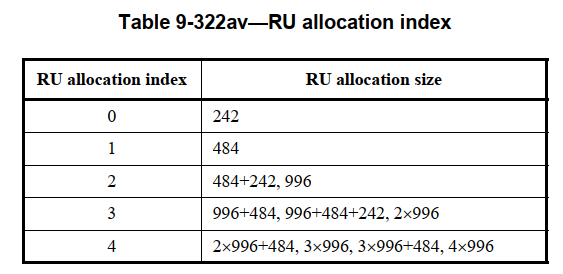 In Draft 1.3: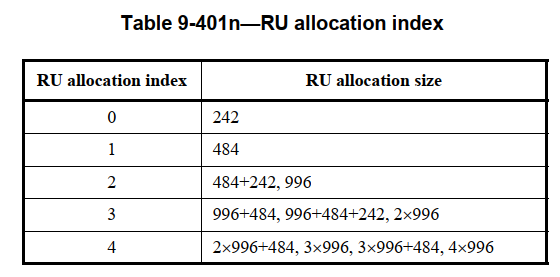 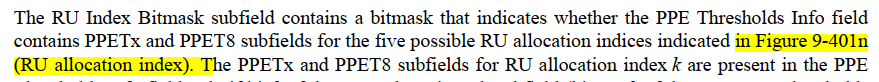 Discussion endsCID 8173Discussion: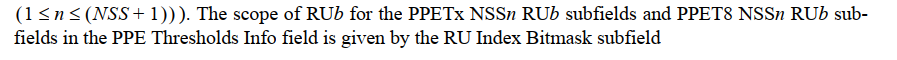 Discussion endsCID 4518 CID 7732CID 4519CID 7736Discussion: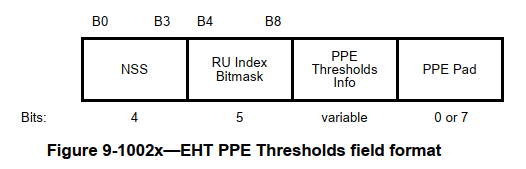 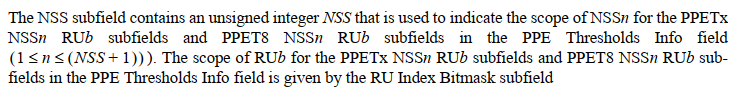 In addition, regarding the comment “NSS should start from 0 not 1”, I think the sentence “the NSS subfield contains an unsigned integer NSS” already reflects the value in NSS subfield starts from 0. Discussion endsInstructions to the editor, please make the following changes from P201, L21 in P802.11be D1.3:EHT PPE Thresholds fieldThe EHT PPE Thresholds field determines the nominal packet padding value (see 35.12 (Nominal packet padding values selection rules)) a particular RU size and . The format of the EHT PPE Thresholds field is defined in Figure 9-1002x (EHT PPE Thresholds field format).B0	B3	B4	B8Bits:	4	5	variable	0 or 7Figure 9-1002x—EHT PPE Thresholds field formatThe subfield contains an unsigned integer NSS that is used to indicate the scope of NSSn for the NSSn   RUb   subfields   and   PPET8   NSSn   RUb   subfields   in   the   PPE   Thresholds   Info   field 1  n  NSS + 1 ). The scope of RUb for the NSSn RUb subfields and PPET8 NSSn RUb subfields in the PPE Thresholds Info field is given by the RU Index Bitmask subfieldThe RU Index Bitmask subfield contains a bitmask that indicates whether the PPE Thresholds Info field contains and PPET8 subfields for the five possible RU allocation indices indicated in  (RU allocation index). The and PPET8 subfields for RU allocation index k are present in the PPE Thresholds Info field only if bit k of the RU Index Bitmask subfield (bit 4 + k of the EHT PPE Thresholds field) is 1. For example, if B0 of the RU Index Bitmask subfield (B4 of the EHT PPE Thresholds field) is 1, the and PPET8 subfields are present in the PPE Thresholds Info field for the RU allocation size corresponding to RU allocation index 0 (242-tone RU). If B0 of the RU Index Bitmask subfield is 0, the and PPET8 subfields are not present in the PPE Thresholds Info field for the RU allocation size corresponding to RU allocation index 0. The RU Index Bitmask subfield shall contain at least one bit equal to 1. To indicate nominal packet padding values of 0 µs for all modes, the PPE Thresholds Present subfield and the Common Nominal Packet Padding subfield shall be set to 0 in the EHT Capabilities element (see 35.12 (Nominal packet padding values selection rules) for details). If there exists one or more 0s after the first 1 in the bitmask sequence in the RU Index Bitmask subfield, the and PPET8 subfields for each RU allocation index corresponding to these 0s are not present, the and PPET8 values  shall be the same as the and PPET8 values the closest smaller RU allocation index with the bitmask value equal to 1 in the RU Index Bitmask subfield.The PPE Thresholds Info field contains 6  NSS + 1 bits, where NSS is the value in the NSS field, for every bit in the RU Index Bitmask subfield that is nonzero. The format of the PPE Thresholds Info field is defined in Figure 9-1002y (PPE Thresholds Info field format).B0	B2	B3	B5Bits:	3	3	3	3	3	3Figure 9-1002y—PPE Thresholds Info field formatThe and PPET8 subfields for various NSS and RU allocation index valuesappear in increasing NSS value and increasing RU allocation index value order. Lower numbered PPE Thresholds Info field bits contain and PPET8 subfields corresponding to lower numbered NSS values. Within a set of and PPET8 subfields corresponding to a single value of , lower numbered PPE Thresholds Info field bits contain and PPET8 subfields corresponding to lower numbered RU index values. The NSSn RUb and PPET8 NSSn RUb subfields are present for all values of n and b where 1  n  NSS + 1 and where b belongs to the set of RU allocation y  m equal to the ordered list of bit positions of all bits that are set to 1 in the RU Index Bitmask subfield, with y being the lowest value.Each NSSn RUb and PPET8 NSSn RUb subfield contains an integer as defined in Figure 9-401m (Constellation index), which is used to compute the nominal packet padding value.Table 9-401m—Constellation indexThe value of the PPET8 NSSn RUb subfield is always less than the value of the NSSn RUb subfield, except if the PPET8 subfield is 7.The RU allocation index for each RU allocation size is defined in Figure 9-401n (RU allocation index). For RU allocation index 2, 3, and 4, more than one RU/MRU shares the same RU allocation index. The RU allo cation index for the 80 MHz PPDU using EHT-MCS 14 is equal to 2.Table 9-401n—RU allocation indexThe PPE Pad field contains all 0s. The number of bits in the PPE Pad field is the least number of bits required to round the length of the PPE Thresholds Info field to an integer number of octets.Instructions to the editor, please make the following changes for CID 4519 & 7736 (Draft 1.3): Page 421, Line 36: NOTE 4—The nominal packet padding value is 16 µs for all supported RU/MRU sizes and constellations if the number of spatial streams of the EHT PPDU transmission is greater than (NSS + 1) and less than or equal to 8, where NSS is the value in the NSS subfield.Page 422, Line 9: The and PPET8 subfields for NSS value n are present only if n is less than or equal to (NSS + 1), where NSS is the value in the NSS subfield in the EHT PPE Thresholds field of the EHT Capabilities element. When the number of spatial streams of the EHT PPDU transmission is greater than (NSS + 1) and less than or equal to 8, the nominal packet padding value is 16 µs for all supported RU/MRU sizes and constellations.Global search (Draft 1.3):Change all “PPETx” into “PPET20/16”.  CC36 CR for EHT PPE Thresholds FieldCC36 CR for EHT PPE Thresholds FieldCC36 CR for EHT PPE Thresholds FieldCC36 CR for EHT PPE Thresholds FieldCC36 CR for EHT PPE Thresholds FieldDate:  2022.01.13Date:  2022.01.13Date:  2022.01.13Date:  2022.01.13Date:  2022.01.13Author(s):Author(s):Author(s):Author(s):Author(s):NameCompanyAddressPhoneemailMengshi HuHuawei TechnologiesF3-6-A118, Huawei Base, Bantian, Longgang, Shenzhen, Guangdong, China, 518129humengshi@huawei.comRoss YuHuawei TechnologiesMing GanHuawei TechnologiesStephen McCann Huawei TechnologiesR0Initial revisionPage.LineClause NumberCommentProposed ChangeResolution150.579.4.2.295c.5Figure 9-322av should be Table 9-322avSee commentACCEPTEDInstructions to the editor:  please make the following changes in P201, L48 in P802.11be D1.3:Change “Figure” into “Table” Page.LineClause NumberCommentProposed ChangeResolution150.549.4.2.295c.5the dot at the end of the sentence is missing.as in commentREVISEDAgree with the commenter.Instructions to the editor:Add a full stop at the end of the sentence. The location is Page 150, Line 54 for D1.0 or Page 201, Line 44 for D1.3.Page.LineClause NumberCommentProposed ChangeResolution151.89.4.2.295c.5Not clear in "but the PPETx and PPET8 values are present" what the present means. Suggest rephrasing the same sentence like "the PPETx and PPET8 subfields for each RU allocation index corresponding to these 0s are not present while the PPETx and PPET8 values of that RU allocation index is the same as the PPETx and PPET8 values of the closest smaller RU allocation index which bitmap value is 1.as in the comment.REVISEDTo make it clear, the sentence is rephrased.Instructions to the editor:  Please make the changes as shown in 11/22-0063r0, under CID 7736.Page.LineClause NumberCommentProposed ChangeResolution151.59.4.2.295c.5"the PPETx and PPET8 subfields for each RU allocation index corresponding to these 0s are not present, but the PPETx and PPET8 values are present, and the values shall be the same as the PPETx and PPET8 values for the closest smaller RU allocation index with
the bitmask value equal to 1 in the RU Index Bitmask subfield" if the fields don't exist how the value present?the PPETx and PPET8 subfields for each RU allocation index corresponding to these 0s are not present, and the PPETx and PPET8 values shall be the same as the....REVISEDTo make it clear, the sentence is rephrased.Instructions to the editor:  Please make the changes as shown in 11/22-0063r0, under CID 7736.Note: The resolutions for CIDs 4518 and 7732 are the same.Page.LineClause NumberCommentProposed ChangeResolution150.509.4.2.295c.5Need to add a definition of PPETx.  Also, may consider change the name since "Tx" sometimes is easiy to be confused as Transimission.as in the comment.REVISED.Agree. Since we have PPET8 and PPET16 in 11ax, it is reasonable to use PPET20/16 for PPETx.Instructions to the editor:  Please make the changes as shown in 11/22-0063r0, under CID 7736.Page.LineClause NumberCommentProposed ChangeResolution150.409.4.2.295c.5Suggest to change the name of NSS subfield to NSS_PE. Reason is it's easy to be confused with NSS of data stream. E.g. table 35-3 Nss is refering to data but maybe confused with NSS subfield. In addition, NSS should start from 0 not 1, which also need to be clarified.as commentedREVISEDI agree that NSS subfield is a little bit confusing here, because it does not mean the number of spatial streams being used. The NSS subfield shown here is used to indicate the scope of the PPETx and PPET8 subfields in PPE Thresholds Info field.To make it clear, it is fine to change the name of NSS subfield. However, since it is not common for a subfield to use “_”, I suggest to change “NSS subfield” into “NSSx subfield”.Instructions to the editor:  Please make the changes as shown in 11/22-0063r0, under CID 7736.RU Index BitmaskPPEThresholds InfoPPE PadConstellation indexCorresponding transmission constellation0BPSK1QPSK216-QAM364-QAM4256-QAM51024-QAM64096-QAM7NoneRU allocation indexRU allocation size024214842484+242, 9963996+484, 996+484+242, 299642996+484, 3996, 3996+484, 4996